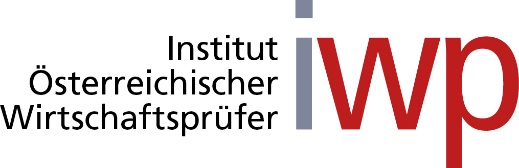 Vorlagen 
für Aufträge zu vereinbarten UntersuchungshandlungenVersionvom15. Februar 2022© Institut Österreichischer Wirtschaftsprüfer: Der Inhalt dieses Dokumentes ist urheberrechtlich geschützt und ist nur für die Verwendung durch die Mitglieder des Instituts Österreichischer Wirtschaftsprüfer bestimmt. Jede weitergehende Verwendung, insbesondere die Veröffentlichung und jede Form der gewerblichen Nutzung sowie die Weitergabe an Dritte - auch in Teilen - ohne Zustimmung des Instituts Österreichischer Wirtschaftsprüfer ist untersagt.VorwortDas vorliegende Dokument beinhaltet Vorlagen für ein Angebots- bzw. Auftragsschreiben, einen schriftlichen Bericht, eine Vollständigkeitserklärung sowie einen Release Letter, die von einem Wirtschaftstreuhänder bei Aufträgen zu vereinbarten Untersuchungshandlungen verwendet werden können.Die Vorlagen sind als Arbeitshilfen des Instituts Österreichischer Wirtschaftsprüfer (iwp) zu verstehen, die eine Möglichkeit für die Gestaltung dieser Dokumente darlegen soll. Sie beruhen auf den nationalen fachlichen Regelungen (KFS/PG 14), die die wesentlichen Aussagen des International Standard on Related Services (ISRS 4400) berücksichtigen. Im Einzelfall sind sie nach pflichtgemäßem Ermessen anzupassen.Die jüngste Überarbeitung berücksichtigt Änderungen, die sich aufgrund der Überarbeitung der zugrunde liegenden fachlichen Regelungen (ISRS 4400) ergeben.	Mag. Gerhard Schwartz	Präsident des iwpWien, am 15. Februar 2022Legende zur Vorlage:[X] … 	Auswahltexte / Alternativtexte[X] … 	Platzhalter für selbst zu ergänzende TexteX … 	Bearbeitungshinweise[X] … 	Änderungen gegenüber der VorversionVorlagenverzeichnis	Vorlage[Angebots- / Auftragsschreiben] 	1Bericht zu vereinbarten Untersuchungshandlungen	2Vollständigkeitserklärung 	3Release Letter	4Vorlage 1: Angebots-/AuftragsschreibenAn[Anschrift des Auftraggebers][Ort], [Datum][Angebot / Auftrag] zur Durchführung von vereinbarten Untersuchungshandlungen zu [Angabe des Zwecks der Untersuchung]Sehr geehrte Damen und Herren,Variante Auftragsschreiben:Sie haben uns beauftragt, die unten angeführten Untersuchungshandlungen durchzuführen. Wir bestätigen gerne die Annahme des Auftrages und legen mit diesem Schreiben unser Verständnis der Bedingungen und Ziele unseres Auftrags sowie von Art und Umfang der von uns zu erbringenden Leistungen im Rahmen des Auftrages dar.Variante Angebotsschreiben:Sie haben uns eingeladen, für die Durchführung der unten angeführten Untersuchungshandlungen unsere Leistungen anzubieten und eine Honorarschätzung abzugeben. Wir kommen gerne dieser Einladung nach und möchten mit diesem Schreiben unser Verständnis der Bedingungen und Ziele unseres Auftrags sowie von Art und Umfang der von uns zu erbringenden Leistungen im Rahmen des Auftrages darlegen.Für die ordnungsgemäße Durchführung des Auftrags ist [Frau / Herr] [Name], Wirtschaftstreuhänder[in], verantwortlich. Art und Umfang unserer LeistungenWir haben die Durchführung der folgenden Untersuchungshandlungen vereinbart: Hinweise:Beschreibung von Art, zeitlichem Ablauf und Umfang der durchzuführenden Untersuchungshandlungen und der den Untersuchungshandlungen zugrunde liegenden Informationen, gegebenenfalls unter konkreter Bezugnahme auf Dokumente und Aufzeichnungen, die durchzusehen sind, auf Ansprechpartner und Parteien, von denen Bestätigungen einzuholen sind, und auf Definitionen, die in die Berichterstattung Eingang finden sollen. Bei Untersuchungshandlungen unter Zugrundelegung einer Stichprobe müssen die Art der Stichprobenziehung und der Umfang der Stichprobe vom Auftraggeber vorgeben und im Auftragsschreiben explizit vereinbart werden.Die Verwendung von Formulierungen wie zB „prüfen von…“, „prüfen, ob….“, oder „plausibilisieren von…“ ist nicht zulässig.Beispiele für Untersuchungshandlungen sind: Befragungen, Analysen, Nachrechnen, Vergleiche und andere buchhalterische Abstimmungshandlungen, Beobachtungen, Einsichtnahme in Unterlagen und Einholung von Bestätigungen, zBWir werden die Kreditorensaldenliste einholen und den Gesamtbetrag der Verbindlichkeiten aus Lieferungen und Leistungen mit dem Saldo zum 31. Dezember 2020 in dem entsprechenden Hauptbuchkonto vergleichen. Wir werden die beigefügte Liste wichtiger Lieferanten und der offenen Beträge mit den entsprechenden Namen und Beträgen in der Kreditorensaldenliste zum 31. Dezember 2020 vergleichen. Wir werden Kontoauszüge dieser Lieferanten einholen oder diese zur Bestätigung offener Salden auffordern und mit den unter 2. genannten Beträgen zum 31. Dezember 2020 vergleichen. Bei nicht übereinstimmenden Beträgen werden wir Kontoabstimmungen einholen, ausstehende Rechnungen und Gutschriften identifizieren und eine Auflistung der Differenzen erstellen.Wir werden den Auftrag unter Beachtung der in Österreich geltenden berufsüblichen Grundsätze zu vereinbarten Untersuchungshandlungen (KFS/PG 14) durchführen und werden in unserem Bericht darauf hinweisen. Variante 1 – sofern wir kein Abschlussprüfer der Gesellschaft sind:Für Zwecke dieses Auftrages bestehen keine Unabhängigkeitsanforderungen. In unserem Bericht werden wir gesondert darauf hinweisen.Variante 2 – sofern wir Abschlussprüfer der Gesellschaft sind:Wir sind Abschlussprüfer der Gesellschaft und sind daher in Übereinstimmung mit den einschlägigen berufsständischen Vorschriften unabhängig. In unserem Bericht werden wir gesondert darauf hinweisen.Die vorgenannten Untersuchungshandlungen dienen allein dazu, Sie bei [Angabe des Zwecks der Untersuchung] zu unterstützen, und sind nur diejenigen, mit deren Durchführung Sie uns beauftragt haben. Daher liegt die Verantwortung dafür, ob die vorzunehmenden Untersuchungshandlungen für Ihre Zwecke ausreichend oder tauglich sind, ausschließlich bei Ihnen. Wir werden keine Aussagen darüber machen, ob die von uns durchgeführten Tätigkeiten für Ihre Zwecke ausreichend sindDie Untersuchungshandlungen, die wir durchführen werden, stellen weder eine Abschlussprüfung, prüferische Durchsicht oder sonstige Prüfung in Übereinstimmung mit österreichischen berufsüblichen Grundsätzen noch mit den International Standards on Auditing (ISA), International Standards on Review Engagements (ISRE) oder International Standards on Assurance Engagements (ISAE) dar, und es wird demzufolge keine Zusicherung gegeben, die über den oben genannten Zweck der Untersuchungshandlungen hinausgeht. Gegenstand unseres Auftrages sind ebenso weder die Aufdeckung und Aufklärung doloser Handlungen, wie z.B. Unterschlagungen oder sonstige Untreuehandlungen, noch die Beurteilung der Effektivität und Wirtschaftlichkeit der Geschäftsführung. Pflichten der gesetzlichen Vertreter der Gesellschaft Sie sind für die Erstellung des [Gegenstand der vereinbarten Untersuchungshandlungen] in Übereinstimmung mit [Darstellung der zugrunde gelegten Kriterien] verantwortlich. Sie sind verantwortlich für die Auswahl der durchgeführten Untersuchungshandlungen und dafür, dass sie für Ihre Zwecke geeignet sind. Der uneingeschränkte Zugang zu den für die Durchführung der oben beschriebenen Untersuchungshandlungen erforderlichen Aufzeichnungen, Schriftstücken und sonstigen Informationen sowie die Bereitschaft der gesetzlichen Vertreter, Auskünfte in dem erforderlichen Umfang vollständig zu erteilen, gelten als vereinbart. [Ergänzungsmöglichkeit] Im Rahmen der Aufklärungspflicht werden wir [die Geschäftsführung / den Vorstand] vor der Beendigung unserer Untersuchungshandlungen als Voraussetzung für die Übermittlung des Berichts ersuchen, uns durch eine Vollständigkeitserklärung die Offenlegung aller für die Durchführung unserer Untersuchungshandlungen erforderlichen Unterlagen und Daten zu bestätigen.Elektronischer Datenaustausch Die Gesellschaft ist damit einverstanden, dass zwischen der Gesellschaft und uns Daten per E-Mail ohne zusätzliche Verschlüsselung ausgetauscht werden. Beide Parteien nehmen hierbei zur Kenntnis, dass moderne E-Mail-Server ausschließlich verschlüsselt miteinander kommunizieren.Die Gesellschaft hält die [Prüfungsgesellschaft] aus diesem Titel völlig schad- und klaglos.Elektronische DatenspeicherungDie Gesellschaft nimmt zur Kenntnis, dass die hierfür notwendigen personenbezogenen Daten sowie Art und Umfang inklusive Leistungszeitraum der zwischen Gesellschaft und uns vereinbarten Leistungen (sowohl Prüfungs- als auch Nichtprüfungsleistungen) zum Zweck der Überprüfung des Vorliegens von Befangenheits- oder Ausschließungsgründen und Interessenkollisionen in einem allfälligen Netzwerk, dem wir angehören, verarbeitet und zu diesem Zweck an die übrigen Mitglieder dieses Netzwerkes auch ins Ausland übermittelt werden. Hierfür entbindet die Gesellschaft uns nach dem Datenschutzgesetz und gemäß den unternehmens- bzw berufsrechtlichen Vorschriften ausdrücklich von unserer Verschwiegenheitspflicht. Die Gesellschaft kann die Entbindung von der Verschwiegenheitspflicht jederzeit widerrufen.Berichterstattung Über das Ergebnis unserer Untersuchungshandlungen werden wir in Übereinstimmung mit KFS/PG 14 in einem gesonderten Bericht zu den vereinbarten Untersuchungshandlungen berichten.[Ergänzungsmöglichkeit] Unser Bericht zum Ergebnis unserer vereinbarten Untersuchungshandlungen wird voraussichtlich wie folgt lauten: [Text des Berichts einfügen]] [Ergänzungsmöglichkeit] Die Ergebnisse unserer Untersuchungshandlungen beziehen sich auf die Darstellungen in dem beiliegenden [Berechnungsblatt/Formblatt]. [Formblatt anhängen]]Hinweis: Bei einzelnen Anwendungsfällen ist es geboten, die Ergebnisse auf Darstellungen in vom Auftraggeber erstellten Unterlagen (z. B. Berechnungsblättern iZm Covenants-Bestätigungen oder Formblättern) zu beziehen. Diese Unterlagen sind dem Bericht als Anlage beizufügen.Variante 1 (Bericht erhält ausschließlich der Auftraggeber): Da unser Bericht ausschließlich im Auftrag und im Interesse des Auftraggebers erstellt wird, bildet er keine Grundlage für ein allfälliges Vertrauen dritter Personen auf seinen Inhalt. Ansprüche dritter Personen können daher daraus nicht abgeleitet werden. Dementsprechend darf dieser Bericht weder gänzlich noch auszugsweise ohne unser ausdrückliches Einverständnis an Dritte weitergegeben werden.Variante 2a (Bericht wird mit Release Letter an eine andere Partei weitergegeben, die sich vom Auftraggeber unterscheidet):Hinweis: Bei Weitergabe des Berichts an eine vom Auftraggeber bestimmte Partei wird empfohlen, von dieser einen Release Letter einzuholen. Ein Muster für einen Release Letter ist dem Auftragsschreiben beizulegen.Diese Untersuchungshandlungen dienen dazu, Ihr Unternehmen beim Nachweis von [Zweck der Beauftragung] zu unterstützen. Unser Bericht zu den Untersuchungshandlungen darf ausschließlich zu bestimmten Bedingungen an [Partei oder bestimmter Adressatenkreis, der der Bericht zur Verfügung gestellt wird ] weitergegeben werden. Eine auszugsweise Weitergabe des Berichts (zB von Beilagen zum Bericht) ist nicht gestattet.Die Bedingungen, zu denen wir [Partei oder bestimmter Adressatenkreis, der der Bericht zur Verfügung gestellt wird] den Bericht zu den vereinbarten Untersuchungshandlungen zur Verfügung stellen, vereinbaren wir mit [Partei, der der Bericht zur Verfügung gestellt wird] in einem gesonderten Schreiben („Release Letter“, vgl. Beilage).Da unser Bericht ausschließlich im Auftrag und im Interesse des Auftraggebers erstellt wird, bildet er keine Grundlage für ein allfälliges Vertrauen anderer dritter Personen auf seinen Inhalt. Ansprüche anderer dritter Personen können daher daraus nicht abgeleitet werden. Dementsprechend darf dieser Bericht weder gänzlich noch auszugsweise ohne unser ausdrückliches Einverständnis an andere Dritte weitergegeben werden.][Variante 2b (Bericht wird ohne Release Letter an eine andere Partei oder einen bestimmten Adressatenkreis weitergegeben, die/der sich vom Auftraggeber unterscheidet): Diese Untersuchungshandlungen dienen dazu, Ihr Unternehmen beim Nachweis von [Zweck der Beauftragung darstellen] zu unterstützen. Unser Bericht zu den Untersuchungshandlungen darf nur an [Partei oder bestimmter Adressatenkreis, der der Bericht zur Verfügung gestellt wird] und ausschließlich unter der Bedingung weitergegeben werden, dass unsere Gesamtverantwortung Ihnen sowie jedem weiteren Empfänger, der den Bericht mit unserer Zustimmung erhält, gegenüber insgesamt auf den Betrag beschränkt ist, der sich aus den anliegenden „Allgemeinen Auftragsbedingungen für Wirtschaftstreuhandberufe“ („AAB“) ergibt. Eine auszugsweise Weitergabe des Berichts (zB von Beilagen zum Bericht) ist nicht gestattet.Da unser Bericht ausschließlich im Auftrag und im Interesse des Auftraggebers erstellt wird, bildet er keine Grundlage für ein allfälliges Vertrauen anderer dritter Personen auf seinen Inhalt. Ansprüche anderer dritter Personen können daher daraus nicht abgeleitet werden. Dementsprechend darf dieser Bericht weder gänzlich noch auszugsweise ohne unser ausdrückliches Einverständnis an andere Dritte weitergegeben werden.]Da unser Bericht nicht zur Veröffentlichung bestimmt ist, darf er weder ganz noch teilweise in einem der Öffentlichkeit zugänglichen Dokument, im Internet oder in anderen an die Öffentlichkeit gerichteten Medien veröffentlicht oder in solchen Veröffentlichungen auf ihn Bezug genommen werden.Honorar[Honorarvereinbarungen einfügen]Zu diesbezüglichen Musterformulierungen wird auf Vorlage 3.2.3.3: „Vorlage für das Auftragsbestätigungsschreiben bzw den Prüfungsvertrag“ des Handbuches zur Qualitätssicherung in Abschlussprüfungsbetrieben verwiesen.Weitere VereinbarungenGrundlage für die Durchführung unserer Arbeiten und für unsere Verantwortung auch im Verhältnis zu Dritten sind die „Allgemeinen Auftragsbedingungen für Wirtschaftstreuhandberufe“ („AAB“) in der derzeit gültigen Fassung. Die derzeit in Geltung stehenden AAB sind diesem Beauftragungsvertrag angeschlossen. Mit Unterfertigung dieses Vertrags erklären Sie sich ausdrücklich mit der Anwendung der AAB in der derzeit geltenden Fassung einverstanden. Jegliche Haftung gegenüber Dritten, denen der Bericht zu den vereinbarten Untersuchungshandlungen ohne unsere Kenntnis oder Zustimmung weitergegeben wird, ist ausgeschlossen.[Variante Auftragsschreiben:Wir bedanken uns nochmals für Ihren Auftrag. Wir bitten Sie, zum Zeichen Ihres Einverständnisses mit dem Inhalt dieses Schreibens die beiliegende Zweitschrift unterschrieben an uns zurückzusenden.][Variante Angebotsschreiben:Wenn unser Angebot Ihre Zustimmung findet, ersuchen wir Sie, zum Zeichen Ihres Einverständnisses mit dem Inhalt dieses Schreibens, die beiliegende Zweitschrift unterschrieben an uns zurückzusenden.]Mit freundlichen Grüßen[Firma des Auftragnehmers]	[Name1]	[Name2]Beilagen[Formblatt][Muster Release Letter][Liste wichtiger Lieferanten]Allgemeine Auftragsbedingungen für Wirtschaftstreuhandberufe („AAB“)Mit dem vorstehenden [Angebot/Vertrag] sind wir unter Einschluss der „Allgemeinen Auftragsbedingungen für Wirtschaftstreuhandberufe“ („AAB“) einverstanden und erklären dessen Annahme.________	__________________Datum	UnterschriftVorlage 2: Bericht zu vereinbarten Untersuchungshandlungen [Auftraggeber], [Ort]Bericht zu
vereinbarten Untersuchungshandlungen 
zu 
[Angabe des Zwecks der Untersuchung]An[Anschrift des Auftraggebers][Ort], [Datum]Bericht zu vereinbarten Untersuchungshandlungen zu [Angabe des Zwecks der Untersuchung]Wir haben die mit Ihnen vereinbarten und im Folgenden aufgelisteten Untersuchungshandlungen durchgeführt. Zweck der UntersuchungshandlungenDie durchgeführten Untersuchungshandlungen dienen nur dazu, Sie bei der Beurteilung der [Angabe des Zwecks der Untersuchung] zu unterstützen, und sind diejenigen, mit deren Durchführung Sie uns in einem gesonderten Auftragsschreiben beauftragt haben: Hinweise:Beschreibung von Art, zeitlichem Ablauf und Umfang der durchzuführenden Untersuchungshandlungen und der den Untersuchungshandlungen zugrunde liegenden Informationen, gegebenenfalls unter konkreter Bezugnahme auf Dokumente und Aufzeichnungen, die durchzusehen sind, auf Ansprechpartner und Parteien, von denen Bestätigungen einzuholen sind, und auf Definitionen, die in die Berichterstattung Eingang finden sollen. Bei Untersuchungshandlungen unter Zugrundelegung einer Stichprobe müssen die Art der Stichprobenziehung und der Umfang der Stichprobe vom Auftraggeber vorgeben und im Auftragsschreiben explizit vereinbart werden.Die Verwendung von Formulierungen wie zB „prüfen von…“, „prüfen, ob….“, oder „plausibilisieren von…“ ist nicht zulässig.Beispiele für Untersuchungshandlungen sind: Befragungen, Analysen, Nachrechnen, Vergleiche und andere buchhalterische Abstimmungshandlungen, Beobachtungen, Einsichtnahme in Unterlagen und Einholung von Bestätigungen, zB1.	[Wir haben die Kreditorensaldenliste eingeholt und den Gesamtbetrag der Verbindlichkeiten aus Lieferungen und Leistungen mit dem Saldo zum 31. Dezember 2020 in dem entsprechenden Hauptbuchkonto verglichen. 2.	Wir haben die beigefügte Liste wichtiger Lieferanten und der offenen Beträge mit den entsprechenden Namen und Beträgen in der Kreditorensaldenliste zum 31. Dezember 2020 verglichen. 3.	Wir haben Kontoauszüge dieser Lieferanten eingeholt oder diese zur Bestätigung offener Salden aufgefordert und mit den unter 2. genannten Beträgen zum 31. Dezember 2020 verglichen. 	Bei nicht übereinstimmenden Beträgen haben wir Kontoabstimmungen eingeholt, ausstehende Rechnungen und Gutschriften identifiziert und eine Auflistung der Differenzen erstellt.]Untersuchungshandlungen und ErgebnisseIm Folgenden geben wir unsere Ergebnisse zu den oben genannten Untersuchungshandlungen (in gleichlautender Nummerierung) wieder: Beschreibung der Ergebnisse, zB1.	[Der Gesamtbetrag der Kreditorensaldenliste stimmte mit dem Hauptbuchkonto überein. 2.	Die verglichenen Namen und Beträge laut beigefügter Liste stimmten mit entsprechenden Salden der Kreditorensaldenliste überein.3.	Die Saldenbestätigungsaktion führte zu dem Ergebnis, dass zwei der wichtigen Lieferanten laut beiliegender Liste uns geantwortet haben. Der Vergleich der bestätigten Beträge mit der Kreditorensaldenliste ergab Differenzen in Höhe von insgesamt EUR XXX, die in einer gesonderten Beilage näher aufgelistet sind.]Hinweis: Die Berichterstattung erfolgt ausschließlich in Form von Feststellungen. Es wird kein/e Gesamturteil/Zusicherung (zB in Form einer Bestätigung) abgegeben. Allfällige Schlussfolgerungen über das Ergebnis der Berichterstattung hat der Auftraggeber ggf selbst ziehen.[Ergänzungsmöglichkeit] Die Ergebnisse unserer Untersuchungshandlungen beziehen sich auf die Darstellungen in dem beiliegenden [Berechnungsblatt/Formblatt]. [Formblatt anhängen]]Hinweis: Bei einzelnen Anwendungsfällen ist es geboten, die Ergebnisse auf Darstellungen in vom Auftraggeber erstellten Unterlagen (z. B. Berechnungsblättern iZm Covenants-Bestätigungen oder Formblättern) zu beziehen. Diese Unterlagen sind dem Bericht als Anlage beizufügen.Verantwortlichkeiten des Auftraggebers und des AuftragnehmersUnser Auftrag wurde unter Beachtung der österreichischen berufsüblichen Grundsätze zu vereinbarten Untersuchungshandlungen (KFS/PG 14) durchgeführt.[Variante 1 – sofern wir kein Abschlussprüfer der Gesellschaft sind:] Für Zwecke dieses Auftrages bestehen keine Unabhängigkeitsanforderungen, die von uns zu beachten sind.][Variante 2 – sofern wir Abschlussprüfer der Gesellschaft sind:] Wir sind Abschlussprüfer der Gesellschaft, und daher in Übereinstimmung mit den einschlägigen berufsständischen Vorschriften unabhängig.]Da die oben genannten Untersuchungshandlungen weder eine Prüfung, prüferische Durchsicht oder sonstige Prüfung in Übereinstimmung mit österreichischen Grundsätzen noch mit den International Standards on Auditing (ISA), International Standards on Review Engagements (ISRE) oder International Standards on Assurance Engagements (ISAE) darstellen, geben wir keine Zusicherung über [Angabe des Zwecks der Untersuchung] zum [Datum] ab.Wenn wir zusätzliche Untersuchungshandlungen vorgenommen oder eine Prüfung, prüferische Durchsicht oder sonstige Prüfung durchgeführt hätten, wären von uns möglicherweise andere Sachverhalte festgestellt worden, über die Ihnen dann berichtet worden wäre. Folglich machen wir keine Aussagen darüber, ob die von uns durchgeführten Tätigkeiten für Ihre Zwecke ausreichend sind. Die durchgeführten Untersuchungshandlungen sind möglicherweise nicht für andere Zwecke geeignet. Dieser Bericht bezieht sich nur auf die oben beschriebenen Konten und Posten und erstreckt sich nicht auf Abschlüsse der [Firma des Auftraggebers].Sie sind für die Erstellung des [Gegenstand der vereinbarten Untersuchungshandlungen], zu dem die vereinbarten Untersuchungshandlungen durchgeführt werden, in Übereinstimmung mit [Darstellung der zugrunde gelegten Kriterien] verantwortlich. Sie sind für die Auswahl der durchgeführten Untersuchungshandlungen verantwortlich und dafür, dass diese für Ihre Zwecke geeignet sind.VerwendungsbeschränkungHinweis: Die im Bericht dargestellte Verwendungsbeschränkung ist an den jeweiligen Einzelfall anzupassen.[Variante 1 (Bericht erhält ausschließlich der Auftraggeber):Da unser Bericht ausschließlich im Auftrag und im Interesse des Auftraggebers erstellt wird, bildet er keine Grundlage für ein allfälliges Vertrauen dritter Personen auf seinen Inhalt. Ansprüche dritter Personen können daher daraus nicht abgeleitet werden. Dementsprechend darf dieser Bericht weder gänzlich noch auszugsweise ohne unser ausdrückliches Einverständnis an Dritte weitergegeben werden.] [Variante 2a (Bericht wird mit Release Letter an eine andere Partei weitergegeben, die sich vom Auftraggeber unterscheidet):Hinweis: Bei Weitergabe des Berichts an eine vom Auftraggeber bestimmte Partei wird empfohlen, von dieser ein Release Letter einzuholen. Ein Muster für einen Release Letter ist dem Auftragsschreiben beizulegen.Diese Untersuchungshandlungen dienen dazu, Ihr Unternehmen beim Nachweis von [Zweck der Beauftragung darstellen] zu unterstützen. Unser Bericht zu den Untersuchungshandlungen darf ausschließlich an [Partei oder bestimmter Adressatenkreis, der der Bericht zur Verfügung gestellt wird] weitergegeben werden. Eine auszugsweise Weitergabe des Berichts (zB von Beilagen zum Bericht) ist nicht gestattet.Die Bedingungen, zu denen wir [Partei oder bestimmter Adressatenkreis, der der Bericht zur Verfügung gestellt wird] den Bericht zu den vereinbarten Untersuchungshandlungen zur Verfügung stellen, haben wir mit [Partei oder bestimmter Adressatenkreis, der der Bericht zur Verfügung gestellt wird] in einem gesonderten Schreiben („Release Letter“) vereinbart. Da unser Bericht ausschließlich im Auftrag und im Interesse des Auftraggebers erstellt wird, bildet er keine Grundlage für ein allfälliges Vertrauen anderer dritter Personen auf seinen Inhalt. Ansprüche anderer dritter Personen können daher daraus nicht abgeleitet werden. Dementsprechend darf dieser Bericht weder gänzlich noch auszugsweise ohne unser ausdrückliches Einverständnis an andere Dritte weitergegeben werden.][Variante 2b (Bericht wird ohne Release Letter an eine andere Partei weitergegeben, die sich vom Auftraggeber unterscheidet):Diese Untersuchungshandlungen dienen dazu, Ihr Unternehmen beim Nachweis von [Zweck der Beauftragung darstellen] zu unterstützen. Unser Bericht zu den Untersuchungshandlungen darf nur an [Partei oder bestimmter Adressatenkreis, der der Bericht zur Verfügung gestellt wird] und ausschließlich unter der Bedingung weitergegeben werden, dass unsere Gesamtverantwortung Ihnen sowie jedem weiteren Empfänger, der den Bericht mit unserer Zustimmung erhält, gegenüber insgesamt auf den Betrag beschränkt ist, der sich aus den anliegenden „Allgemeinen Auftragsbedingungen für Wirtschaftstreuhandberufe“ („AAB“) ergibt. Eine auszugsweise Weitergabe des Berichts (zB von Beilagen zum Bericht) ist nicht gestattet.Da unser Bericht ausschließlich im Auftrag und im Interesse des Auftraggebers erstellt wird, bildet er keine Grundlage für ein allfälliges Vertrauen anderer dritter Personen auf seinen Inhalt. Ansprüche anderer dritter Personen können daher daraus nicht abgeleitet werden. Dementsprechend darf dieser Bericht weder gänzlich noch auszugsweise ohne unser ausdrückliches Einverständnis an andere Dritte weitergegeben werden.]Da unser Bericht nicht zur Veröffentlichung bestimmt ist, darf er weder ganz noch teilweise in einem der Öffentlichkeit zugänglichen Dokument, im Internet oder in anderen an die Öffentlichkeit gerichteten Medien veröffentlicht oder in solchen Veröffentlichungen auf ihn Bezug genommen werden.Der Bericht spiegelt den Stand der Erkenntnisse wider, die zum Zeitpunkt der Erstellung vorlagen. Eine Aktualisierung des Berichts ist nicht Gegenstand der Beauftragung und dementsprechend nicht vorgesehen. Eine Verpflichtung, Sie auf neuere Erkenntnisse und Entwicklungen hinzuweisen, übernehmen wir nicht.AuftragsbedingungenWir erstatten diesen Bericht auf Grundlage des mit Ihnen geschlossenen Auftrags, dem auch mit Wirkung gegenüber Dritten die diesem Bericht beigefügten AAB zugrunde liegen. [Ort][Datum][Name][qualifiziert elektronisch signiert]Beilagen Hinweis: Der Auftragsgegenstand sowie sonstige Unterlagen, die der Auftraggeber zur Verfügung gestellt hat und auf die im Bericht verwiesen wird, sind dem Bericht beizulegen, soweit sie zum Verständnis der Untersuchungshandlungen erforderlich sind.[Formblatt][Liste wichtiger Lieferanten][Liste der abweichenden Kreditorensalden]Allgemeine Auftragsbedingungen für Wirtschaftstreuhandberufe („AAB“)Vorlage 3: VollständigkeitserklärungHinweis: Die Pflicht zur Einholung einer Vollständigkeitserklärung ist im Einzelfall zu prüfen. Um die Vollständigkeit der erhaltenen Informationen in solchen Fällen möglichst sicherzustellen, ist die Vollständigkeitserklärung von allen gesetzlichen Vertretern zu unterzeichnen. Durchführung von vereinbarten Untersuchungshandlungen zu [Angabe des Zwecks der Untersuchung]Wir haben Sie mit der Durchführung vereinbarter Untersuchungshandlungen im Hinblick auf [Angabe des Zwecks der Untersuchung] beauftragt. [Variante 2 (Bericht wird an eine andere Partei weitergegeben, die sich vom Auftraggeber unterscheidet): Diese Untersuchungshandlungen wurden zwischen [Partei, der der Bericht zu den vereinbarten Untersuchungshandlungen zur Verfügung gestellt wird] und [Firma des Auftraggebers] vereinbart. Sie dienen dazu, uns beim Nachweis von [Angabe des Zwecks der Untersuchung] zu unterstützen.] In diesem Zusammenhang erklären wir Folgendes: 1.	Wir sind für die Erstellung des [Gegenstand der vereinbarten Untersuchungshandlungen] in Übereinstimmung mit [Darstellung der zugrunde gelegten Kriterien] verantwortlich. 2.	Wir sind verantwortlich für die Auswahl der durchgeführten Untersuchungshandlungen und dafür, dass sie für unsere Zwecke geeignet sind. 3.	Wir haben Ihnen alles für Ihre Zwecke erforderliche Datenmaterial zur Verfügung gestellt. 4.	Wir stimmen mit Ihnen hinsichtlich der folgenden Definitionen folgender Begriffe überein, die in Ihre Berichterstattung über die vereinbarten Untersuchungshandlungen Eingang gefunden haben:[Auflistung der Definitionen und Begriffe]5.	Die Aufklärungen und Nachweise, um die Sie uns ersucht haben, wurden Ihnen vollständig und nach bestem Wissen gegeben. Als Auskunftspersonen, die angewiesen wurden, Ihnen alle gewünschten Auskünfte und Nachweise richtig und vollständig zu geben und für deren Auskünfte wir die Gewähr übernehmen, wurden Ihnen benannt:6.	Sie führen ausschließlich die mit uns vereinbarten Untersuchungshandlungen durch. Daher kann nicht ausgeschlossen werden, dass nicht alle möglicherweise bestehenden signifikanten Fehler, Unregelmäßigkeiten einschließlich Betrug oder Unterschlagungen sowie sonstige Gesetzesverstöße aufgedeckt werden.  7.	Ihre Berichterstattung erfolgt ausschließlich an uns; eine Weitergabe durch uns an [andere Partei, der der Bericht weitergegeben werden soll] gilt als vereinbart; und eine Weitergabe an andere dritte Personen bedarf Ihrer gesonderten schriftlichen Zustimmung. 8.	Wir haben keine Kenntnis von wesentlichen Geschäftsvorfällen, die nicht sachgerecht im [Gegenstand der vereinbarten Untersuchungshandlungen] abgebildet sind. 9.	[Weitere Erklärungen einfügen] Unterschriften der gesetzlichen Vertreter mit Angabe des Datums der UnterfertigungVorlage 4: Release LetterAn[Anschrift der Partei, der der Bericht zur Verfügung gestellt wird][Ort], [Datum]Überlassung unseres Berichts [Bezeichnung des Berichts] vom [Datum]Sehr geehrte Damen und Herren, zum Zwecke Ihrer Information im Zusammenhang mit [Angabe des Zwecks der Untersuchung] hat uns unser Mandant, die [Firma des Auftraggebers], gebeten, der Weitergabe einer Kopie unseres oben genannten Berichts an Sie zuzustimmen. Dem kommen wir, unter der Voraussetzung, dass Sie den folgenden Bedingungen zustimmen, gerne nach:Der Bericht wurde auf Grundlage eines Vertrags zur Durchführung vereinbarter Untersuchungshandlungen zwischen unserem Mandanten und uns erstellt. Wir haben unsere Untersuchungshandlungen unter Beachtung der österreichischen berufsüblichen Grundsätze zu vereinbarten Untersuchungshandlungen (KFS/PG 14) durchgeführt. Unsere Untersuchungshandlungen waren ausschließlich darauf gerichtet, über das Ergebnis der auf Grundlage der Untersuchungshandlungen getroffenen Feststellungen zu berichten. Die vorgenommenen Untersuchungshandlungen beschränkten sich auf jene, mit deren Vornahme uns unser Mandant beauftragt hat. Die von uns durchzuführenden Untersuchungshandlungen stellen weder eine Prüfung noch eine prüferische Durchsicht dar. Demzufolge haben wir in dem Bericht kein prüferisches Gesamturteil getroffen. Hätten wir eine Prüfung oder eine prüferische Durchsicht durchgeführt, wären uns gegebenenfalls andere Aspekte zur Kenntnis gelangt, die wir berichtet hätten. [Ergänzungsmöglichkeit (sofern sich die Tätigkeit nach ISRS 4400 auf Teile von Abschlüssen oder Abschlussposten bezieht):
Weiters möchten wir darauf hinweisen, dass sich der Bericht allein auf Teile des [Bezeichnung des Abschlusses] bzw. einzelne Abschlussposten bezieht und nicht den gesamten zugrunde liegenden Abschluss umfasst. ] Da die von uns vorgenommenen Untersuchungshandlungen von unserem Mandanten ausgewählt wurden, übernehmen wir keine Verantwortung dafür, ob diese Handlungen für Ihre Zwecke tauglich oder ausreichend sind. Falls Sie Informationen, die Ihnen durch die Überlassung des Berichts oder in sonstiger Weise von uns zugänglich gemacht werden, als relevant für Ihre Zwecke ansehen, liegt die Verantwortung für die Verwendung dieser Informationen ausschließlich bei Ihnen.Der Bericht spiegelt den Stand der Erkenntnisse wider, die zum Zeitpunkt der Erstellung vorlagen. Eine Aktualisierung des Berichts war nicht Gegenstand der Beauftragung und ist dementsprechend nicht vorgesehen. Eine Verpflichtung, Sie auf neuere Erkenntnisse und Entwicklungen hinzuweisen, übernehmen wir nicht.Der Bericht ist vertraulich zu behandeln und dient allein der Information im eingangs genannten Zusammenhang. Der Bericht darf von Ihnen nicht an Dritte weitergegeben, und nicht ganz oder teilweise, in einem der Öffentlichkeit zugänglichen Dokument, im Internet oder in anderen an die Öffentlichkeit gerichteten Medien veröffentlicht oder in Bezug genommen werden.Unsere Gesamtverantwortung Ihnen, dem Mandanten sowie jedem weiteren Empfänger, der den Bericht mit unserer Zustimmung erhält, gegenüber ist insgesamt auf den Betrag beschränkt, der sich aus den anliegenden „Allgemeinen Auftragsbedingungen für Wirtschaftstreuhandberufe“ („AAB“) ergibt.Unbeschadet der vorstehenden Regelungen erfolgt die Überlassung des Berichts im Übrigen auf Grundlage der derzeit geltenden, anliegenden AAB.Auf diese Vereinbarung findet österreichisches Recht Anwendung. Ausschließlicher Gerichtsstand für alle Ansprüche aus oder im Zusammenhang mit dieser Vereinbarung ist Wien.Wir möchten Sie bitten, uns durch Ihre Unterschrift auf der Zweitschrift Ihr Einverständnis mit den oben genannten Bedingungen zu erklären und uns die unterzeichnete Zweitschrift zurückzusenden.Mit freundlichen Grüßen[Firma des Auftragnehmers]	[Name1]	[Name2]BeilagenAllgemeine Auftragsbedingungen für Wirtschaftstreuhandberufe („AAB“)Wir sind mit den in diesem Schreiben genannten Bedingungen für die Überlassung Ihres Berichts einverstanden.________	__________________Datum	UnterschriftAn[Anschrift des Auftragnehmers]Firmenstempel des Auftraggebers